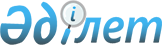 2014-2016 жылдарға арналған аудандық бюджет туралыЖамбыл облысы Мойынқұм аудандық мәслихатының 2013 жылғы 25 желтоқсандағы № 21-2 шешімі. Жамбыл облысының Әділет департаментінде 2013 жылғы 27 желтоқсанда № 2087 болып тіркелді      РҚАО-ның ескертпесі.

      Құжаттың мәтінінде түпнұсқаның пунктуациясы мен орфографиясы сақталған.

      Қазақстан Республикасының 2008 жылғы 4 желтоқсандағы Бюджет кодексінің 75 бабына, "Қазақстан Республикасындағы жергілікті мемлекеттік басқару және өзін-өзі басқару туралы" Қазақстан Республикасының 2001 жылғы 23 қаңтардағы Заңының 6-бабына сәйкес аудандық мәслихаты ШЕШІМ ҚАБЫЛДАДЫ:

      1. 2014-2016 жылдарға арналған аудандық бюджет 1, 2, 3 -қосымшаларға сәйкес, оның ішінде 2014 жылға келесі көлемдерде бекітілсін:

      1) Кірістер – 5 481106 мың теңге, оның ішінде:

      салықтық түсімдер – 1 031004 мың теңге;

      салықтық емес түсімдер - 6 625 мың теңге;

      негізгі капиталды сатудан түскен түсімдер – 10 689 мың теңге;

      трансферттер түсімі – 4 432 788 мың теңге;

      2) шығындар – 5 5485764 мың теңге;

      3) таза бюджеттік кредиттеу – 72 012 мың теңге, оның ішінде:

      бюджеттік кредиттер – 81 354 мың теңге;

      бюджеттік кредиттерді өтеу – 9342мың теңге;

      4) қаржы активтерімен жасалатын операциялар бойынша сальдо – 0 мың теңге;

      қаржы активтерін сатып алу – 0 мың теңге;

      мемлекеттің қаржы активтерін сатудан түсетін түсімдер – 0 мың теңге;

      5) бюджет тапшылығы (профициті) – - 76 670 мың теңге;

      6) бюджет тапшылығын қаржыландыру (профицитін пайдалану) – 76 670 мың теңге, оның ішінде:

      қарыздар түсімі - 81 354 мың теңге;

      қарыздарды өтеу - 9 342 мың теңге;

      бюджет қаражатының пайдаланылатын қалдықтары – 4 658 мың теңге.

      Ескерту. 1-тармаққа өзгерістер енгізілді - Мойынқұм аудандық мәслихатының 21.04.2014 № 24-2; 24.06.2014 № 26-2; 02.09.2014 № 28-2; 17.11.2014 № 29-3; 03.12.2014 № 30-2 шешімдерімен 22.12.2014 № 31-3 шешімдерімен (01.01.2014 бастап қолданысқа енгізіледі).

      2. 2014-2016 жылдарға жеке табыс салығы мен әлеуметтік салық түсімдерінің бөлу нормативтері ауданның бюджетіне 30 пайыз мөлшерінде белгіленсін.

      3. 2014 жылы облыстық бюджеттен аудандық бюджетке берілетін субвенция мөлшері - 2 518 089 мың теңге сомасында белгіленсін.

      4. "Агроөнеркәсіптік кешенді және ауылдық аумақтарды дамытуды мемлекеттік реттеу туралы" Қазақстан Республикасының 2005 жылғы 8 шілдедегі Заңының 18-бабына сәйкес, 2014-2016 жылдары аудандық бюджеттен қаржыландырылатын ауылдық елді мекендерде жұмыс істейтін денсаулық сақтау, әлеуметтік қамсыздандыру, білім беру, мәдениет, спорт және ветеринария мемлекеттік мекемелері мен ұйымдарының мамандарына қалалық жағдайында осы қызмет түрлерімен айналысатын мамандардың ставкаларымен салыстырғанда айлық ақылары мен тарифтік ставкаларының жиырма бес процент мөлшерінде үстеме ақы төлеу үшін қаржы көзделсін.

      5. 2014 жылғы аудандық жергілікті атқарушы органның резерві - 11 900 мың теңге мөлшерінде бекітілсін.

      6. 2014 жылға арналған жергілікті бюджетті атқаруы процесінде секвестрлеуге жатпайтын жергілікті бюджеттік бағдарламалардың тізбесі № 4 - қосымшаға сәйкес бекітілсін.

      7. 2014 жылға арналған кенттік, ауылдық (селолық) округтерінің бюджеттік бағдарламаларінің тізімі № 5 – қосымшаға сәйкес бекітілсін.

      8. Осы шешім әділет органдарында мемлекеттік тіркеуден өткен күннен бастап күшіне енеді және 2014 жылдың 1 қаңтарынан бастап қолданылады.

 Мойынқұм ауданының 2014 жылға арналған бюджеті      Ескерту. 1-қосымша жаңа редакцияда - Мойынқұм аудандық мәслихатының 22.12.2014 № 31-3 шешімімен (01.01.2014 бастап қолданысқа енгізіледі).

 Мойынқұм ауданының 2015 жылға арналған бюджеті Мойынқұм ауданының 2016 жылға арналған бюджеті 2014 жылға арналған жергілікті бюджеттердің орындалу процесінде секвестрлеуге жатпайтын жергілікті бюджеттік бағдарламалардың тізбесі 2014 жылға арналған кенттік, ауылдық (селолық) округтерге бюджеттік бағдарламаларларының тізімі       мың теңге

      кестенің жалғасы:


					© 2012. Қазақстан Республикасы Әділет министрлігінің «Қазақстан Республикасының Заңнама және құқықтық ақпарат институты» ШЖҚ РМК
				
      Мойынқұм аудандық мәслихат

      сессиясының төрағасы:

Ж. Әйтішев

      Мойынқұм аудандық мәслихат

      хатшысы:

Ш. Исабеков
Мойынқұм аудандық
мәслихатының 2013 жылғы 25
желтоқсандағы № 21-2 шешіміне
№ 1-қосымшаСанаты

Санаты

Санаты

Санаты

Сомасы, мың теңге

Сыныбы

Сыныбы

Сыныбы

Сомасы, мың теңге

Ішкі сыныбы

Ішкі сыныбы

Атауы

1

2

3

4

5

1. КІРІСТЕР

5481106

1

Салықтық түсімдер

1031004

01

Табыс салығы

118713

2

Жеке табыс салығы

118713

03

Әлеуметтiк салық

97300

1

Әлеуметтік салық

97300

04

Меншiкке салынатын салықтар

789396

1

Мүлiкке салынатын салықтар

750152

3

Жер салығы

4034

4

Көлiк құралдарына салынатын салық

34400

5

Бірыңғай жер салығы

810

05

Тауарларға, жұмыстарға және қызметтерге салынатын iшкi салықтар

18677

2

Акциздер

4335

3

Табиғи және басқа да ресурстарды пайдаланғаны үшiн түсетiн түсiмдер

11000

4

Кәсiпкерлiк және кәсiби қызметтi жүргiзгенi үшiн алынатын алымдар

3213

5

Ойын бизнесіне салық

129

07

Басқа да салықтар

110

1

Басқа да салықтар

110

08

Заңдық мәнді іс-әрекеттерді жасағаны және (немесе) оған уәкілеттігі бар мем-лекеттік органдар немесе лауазымды адамдар құжаттар бергені үшін алынатын міндетті төлемдер

6808

1

Мемлекеттік баж

6808

2

Салықтық емес түсiмдер

6625

01

Мемлекеттік меншіктен түсетін кірістер

380

1

Мемлекеттік кәсіпорындардың таза кірісі бөлігінің түсімдері

190

5

Мемлекет меншігіндегі мүлікті жалға беруден түсетін кірістер

190

04

Мемлекеттік бюджеттен қаржыландырылатын, сондай-ақ Қазақстан Республикасы Ұлттық Банкінің бюджетінен (шығыстар сметасынан) ұсталатын және қаржыландырылатын мемлекеттік мекемелер салатын айыппұлдар, өсімпұлдар, санкциялар, өндіріп алулар

145

1

Мұнай секторы ұйымдарынан түсетін түсімдерді қоспағанда, мемлекеттік бюджеттен қаржыландырылатын, сондай-ақ Қазақстан Республикасы Ұлттық Банкінің бюджетінен (шығыстар сметасынан) ұсталатын және қаржыландырылатын мемлекеттік мекемелер салатын айыппұлдар, өсімпұлдар, санкциялар, өндіріп алулар

145

06

Өзге де салықтық емес түсiмдер

6100

1

Өзге де салықтық емес түсiмдер

6100

3

Негізгі капиталды сатудан түсетін түсімдер

10689

01

Мемлекеттік мекемелерге бекітілген мемлекеттік мүлікті сату

197

1

Мемлекеттік мекемелерге бекітілген мемлекеттік мүлікті сату

197

03

Жердi және материалдық емес активтердi сату

10492

1

Жерді сату

10380

2

Материалдық емес активтерді сату

112

4

Трансферттердің түсімдері

4432788

02

Мемлекеттiк басқарудың жоғары тұрған органдарынан түсетiн трансферттер

4432788

2

Облыстық бюджеттен түсетiн трансферттер

4432788

Функционалдық топ 

Функционалдық топ 

Функционалдық топ 

Функционалдық топ 

Сомасы, мың теңге

Бюджеттік бағдарлама әкiмшiсi

Бюджеттік бағдарлама әкiмшiсi

Бюджеттік бағдарлама әкiмшiсi

Сомасы, мың теңге

Бағдарлама

Бағдарлама

Атауы

1

2

3

4

5

2. ШЫҒЫНДАР

5485764

01

Жалпы сипаттағы мемлекеттiк қызметтер 

408428

112

Аудан (облыстық маңызы бар қала) мәслихатының аппараты

17633

001

Аудан (облыстық маңызы бар қала) мәслихатының қызметін қамтамасыз ету жөніндегі қызметтер

17483

003

Мемлекеттік органның күрделі шығыстары

150

122

Аудан (облыстық маңызы бар қала) әкімінің аппараты

136689

001

Аудан (облыстық маңызы бар қала) әкімінің қызметін қамтамасыз ету жөніндегі қызметтер

127925

003

Мемлекеттік органның күрделі шығыстары

8764

123

Қаладағы аудан, аудандық маңызы бар қала, кент, ауыл, ауылдық округ әкімінің аппараты

223883

001

Қаладағы аудан, аудандық маңызы бар қаланың, кент, ауыл, ауылдық округ әкімінің қызметін қамтамасыз ету жөніндегі қызметтер

210553

022

Мемлекеттік органның күрделі шығыстары

13330

452

Ауданның (облыстық маңызы бар қала) қаржы бөлімі

16586

001

Ауданның (облыстық маңызы бар қаланың) бюджетін орындау және ауданның (облыстық маңызы бар қаланың) коммуналдық меншігін басқару саласындағы мемлекеттік саясатты іске асыру жөніндегі қызметтер

15273

003

Салық салу мақсатында мүлікті бағалауды жүргізу

958

010

Жекешелендіру, коммуналдық меншікті басқару, жекешелендіруден кейінгі қызмет және осыған байланысты дауларды реттеу

205

018

Мемлекеттік органның күрделі шығыстары

150

453

Ауданның (облыстық маңызы бар қаланың) экономика және бюджеттік жоспарлау бөлімі

13637

001

Экономикалық саясатты, мемлекеттік жоспарлау жүйесін қалыптастыру және дамыту және ауданды (областық маңызы бар қаланы) басқару саласындағы мемлекеттік саясатты іске асыру жөніндегі қызметтер

13487

004

Мемлекеттік органның күрделі шығыстары

150

02

Қорғаныс

17035

122

Аудан (облыстық маңызы бар қала) әкімінің аппараты

1000

005

Жалпыға бірдей әскери міндетті атқару шеңберіндегі іс-шаралар

1000

122

Аудан (облыстық маңызы бар қала) әкімінің аппараты

16035

006

Аудан (облыстық маңызы бар қала) ауқымындағы төтенше жағдайлардың алдын алу және оларды жою

16035

03

Қоғамдық тәртіп, қауіпсіздік, құқықтық, сот, қылмыстық-атқару қызметі

990

458

Ауданның (облыстық маңызы бар қаланың) тұрғын үй-коммуналдық шаруашылығы, жолаушылар көлігі және автомобиль жолдары бөлімі

990

021

Елді мекендерде жол қозғалысы қауіпсіздігін қамтамасыз ету

990

04

Бiлiм беру

2847659

464

Ауданның (облыстық маңызы бар қаланың) білім бөлімі

423461

009

Мектепке дейінгі тәрбие мен оқыту ұйымдарының қызметін қамтамасыз ету

201304

040

Мектепке дейінгі білім беру ұйымдарында мемлекеттік білім беру тапсырысын іске асыруға

222157

464

Ауданның (облыстық маңызы бар қаланың) білім бөлімі

2019820

003

Жалпы білім беру

1861665

006

Балаларға қосымша білім беру

158155

464

Ауданның (облыстық маңызы бар қаланың) білім бөлімі

134659

001

Жергілікті деңгейде білім беру саласындағы мемлекеттік саясатты іске асыру жөніндегі қызметтер

12574

004

Ауданның (областык маңызы бар қаланың) мемлекеттік білім беру мекемелерінде білім беру жүйесін ақпараттандыру

10000

005

Ауданның (областық маңызы бар қаланың) мемлекеттік білім беру мекеме-лер үшін оқулықтар мен оқу-әдiстемелiк кешендерді сатып алу және жеткізу

18260

007

Аудандық (қалалалық) ауқымдағы мектеп олимпиадаларын және мектептен тыс іс-шараларды өткiзу

610

012

Мемлекеттік органның күрделі шығыстары 

150

015

Жетім баланы (жетім балаларды) және ата-аналарының қамқорынсыз қалған баланы (балаларды) күтіп-ұстауға асыраушыларына ай сайынғы ақшалай қаражат төлемдері

10254

067

Ведомстволық бағыныстағы мемлекеттік мекемелерінің және ұйымдарының күрделі шығыстары

82811

466

Ауданның (облыстық маңызы бар қаланың) сәулет, қалақұрылысы және құрылыс бөлімі

269719

037

Білім беру объектілерін салу және реконструкциялау

269719

06

Әлеуметтiк көмек және әлеуметтiк қамсыздандыру

122482

451

Ауданның (облыстық маңызы бар қаланың) жұмыспен қамту және әлеуметтік бағдарламалар бөлімі

87213

002

Жұмыспен қамту бағдарламасы

27060

004

Ауылдық жерлерде тұратын денсаулық сақтау, білім беру, әлеуметтік қамтамасыз ету, мәдениет, спорт және ветеринар мамандарына отын сатып алуға Қазақстан Республикасының заңнамасына сәйкес әлеуметтік көмек көрсету

4578

005

Мемлекеттік атаулы әлеуметтік көмек 

3466

006

Тұрғын үйге көмек көрсету

15

007

Жергілікті өкілетті органдардың шешімі бойынша мұқтаж азаматтардың жекелеген топтарына әлеуметтік көмек

4082

010

Үйден тәрбиеленіп оқытылатын мүгедек балаларды материалдық қамтамасыз ету

960

014

Мұқтаж азаматтарға үйде әлеуметтік көмек көрсету

6108

016

18 жасқа дейінгі балаларға мемлекеттік жәрдемақылар

30095

017

Мүгедектерді оңалту жеке бағдарламасына сәйкес, мұқтаж мүгедектерді міндетті гигиеналық құралдармен және ымдау тілі мамандарының қызмет көрсетуін, жеке көмекшілермен қамтамасыз ету

10849

451

Ауданның (облыстық маңызы бар қаланың) жұмыспен қамту және әлеуметтік бағдарламалар бөлімі

35119

001

Жергілікті деңгейде халық үшін әлеуметтік бағдарламаларды жұмыспен қамтуды қамтамасыз етуді іске асыру саласындағы мемлекеттік саясатты іске асыру жөніндегі қызметтер

25594

011

Жәрдемақыларды және басқа да әлеуметтік төлемдерді есептеу, төлеу мен жеткізу бойынша қызметтерге ақы төлеу

290

021

Мемлекеттік органның күрделі шығыстары

600

025

Өрлеу жобасы бойынша келісілген қаржылай көмекті енгізу

8635

458

Ауданның (облыстық маңызы бар қаланың) тұрғын үй-коммуналдық шаруашылығы, жолаушылар көлігі және автомобиль жолдары бөлімі

150

050

Мүгедектердің құқықтарын қамтамасыз ету және өмір сүру сапасын жақсарту жөніндегі іс-шаралар жоспарын іске асыру

150

07

Тұрғын үй-коммуналдық шаруашылық

1493066

458

Ауданның (облыстық маңызы бар қаланың) тұрғын үй-коммуналдық шаруашылығы, жолаушылар көлігі және автомобиль жолдары бөлімі

24480

004

Азаматтардың жекелеген санаттарын тұрғын үймен қамтамасыз ету

24480

455

Ауданның (облыстық маңызы бар қаланың) мәдениет және тілдерді дамыту бөлімі

9976

024

Жұмыспен қамту 2020 жол картасы бойынша қалаларды және ауылдық елді мекендерді дамыту шеңберінде объектілерді жөндеу

9976

464

Ауданның (облыстық маңызы бар қаланың) білім бөлімі

17636

026

Жұмыспен қамту 2020 жол картасы бойынша қалаларды және ауылдық елді мекендерді дамыту шеңберінде объектілерді жөндеу

17636

466

Ауданның (облыстық маңызы бар қаланың) сәулет, қала құрылысы және құрылыс бөлімі

1333

074

Жұмыспен қамту 2020 жол картасының екінші бағыты шеңберінде жетіспейтін инженерлік коммуникациялық инфрақұрылымды дамыту мен жайғастыру

1333

123

Қаладағы аудан, аудандық маңызы бар қала, кент, ауыл, ауылдық округ әкімінің аппараты

4244

014

Елді мекендерді сумен жабдықтауды ұйымдастыру

4244

458

Ауданның (облыстық маңызы бар қаланың) тұрғын үй-коммуналдық шаруашылығы, жолаушылар көлігі және автомобиль жолдары бөлімі

79340

012

Сумен жабдықтау және су бұру жүйесінің жұмыс істеуі 

79340

466

Ауданның (облыстық маңызы бар қаланың) сәулет, қала құрылысы және құрылыс бөлімі

1321994

058

Елді мекендердегі сумен жабдықтау және су бұру жүйелерін дамыту

1321994

123

Қаладағы аудан, аудандық маңызы бар қала, кент, ауыл, ауылдық округ әкімінің аппараты

19513

008

Елді мекендердегі көшелерді жарықтандыру

11981

009

Елді мекендердің санитариясын қамтамасыз ету

2260

011

Елді мекендерді абаттандыру мен көгалдандыру

5272

458

Ауданның (облыстық маңызы бар қаланың) тұрғын үй-коммуналдық шаруашылығы, жолаушылар көлігі және автомобиль жолдары бөлімі

14550

018

Елді мекендерді абаттандыру мен көгалдандыру

14550

08

Мәдениет, спорт, туризм және ақпараттық кеңістiк

172983

455

Ауданның (облыстық маңызы бар қаланың) мәдениет және тілдерді дамыту бөлімі

65610

003

Мәдени-демалыс жұмысын қолдау

65610

465

Ауданның (облыстық маңызы бар қаланың) дене шынықтыру және спорт бөлімі

10747

001

Жергілікті деңгейде дене шынықтыру және спорт саласындағы мемлекеттік саясатты іске асыру жөніндегі қызметтер

6597

004

Мемлекеттік органның күрделі шығыстары

150

006

Аудандық (облыстық маңызы бар қалалық) деңгейде спорттық жарыстар өткізу

1000

007

Әртүрлi спорт түрлерi бойынша аудан (облыстық маңызы бар қала) құрама командаларының мүшелерiн дайындау және олардың облыстық спорт жарыстарына қатысуы

3000

455

Ауданның (облыстық маңызы бар қаланың) мәдениет және тілдерді дамыту бөлімі

33387

006

Аудандық (қалалық) кiтапханалардың жұмыс iстеуi

33387

456

Ауданның (облыстық маңызы бар қаланың) ішкі саясат бөлімі

21644

002

Газеттер мен журналдар арқылы мемлекеттік ақпараттық саясат жүргізу жөніндегі қызметтер

20634

005

Телерадио хабарларын тарату арқылы мемлекеттік ақпараттық саясатты жүргізу жөніндегі қызметтер

1010

455

Ауданның (облыстық маңызы бар қаланың) мәдениет және тілдерді дамыту бөлімі

15294

001

Жергілікті деңгейде тілдерді және мәдениетті дамыту саласындағы мемлекеттік саясатты іске асыру жөніндегі қызметтер

9049

010

Мемлекеттік органның күрделі шығыстары

430

032

Ведомстволық бағыныстағы мемлекеттік мекемелерінің және ұйымдарының күрделі шығыстары

5815

456

Ауданның (облыстық маңызы бар қаланың) ішкі саясат бөлімі

26301

001

Жергілікті деңгейде ақпарат, мемлекеттілікті нығайту және азаматтардың әлеуметтік сенімділігін қалыптастыру саласында мемлекеттік саясатты іске асыру жөніндегі қызметтер

8585

003

Жастар саясаты саласындағы іс-шараларды iске асыру

17232

006

Мемлекеттік органның күрделі шығыстары

150

032

Ведомстволық бағыныстағы мемлекеттік мекемелерінің және ұйымдарының күрделі шығыстары

334

10

Ауыл, су, орман, балық шаруашылығы, ерекше қорғалатын табиғи аумақтар, қоршаған ортаны және жануарлар дүниесін қорғау, жер қатынастары

135257

462

Ауданның (облыстық маңызы бар қаланың) ауыл шаруашылығы бөлімі

29539

001

Жергілікті деңгейде ауыл шаруашылығы саласындағы мемлекеттік саясатты іске асыру жөніндегі қызметтер

12474

006

Мемлекеттік органның күрделі шығыстары

150

099

Мамандардың әлеуметтік көмек көрсетуі жөніндегі шараларды іске асыру

16915

473

Ауданның (облыстық маңызы бар қаланың) ветеринария бөлімі

22851

001

Жергілікті деңгейде ветеринария саласындағы мемлекеттік саясатты іске асыру жөніндегі қызметтер

13124

003

Мемлекеттік органның күрделі шығыстары

150

005

Мал көмінділерінің (биотермиялық шұңқырлардың) жұмыс істеуін қамтамасыз ету

500

006

Ауру жануарларды санитарлық союды ұйымдастыру

1875

007

Қаңғыбас иттер мен мысықтарды аулауды және жоюды ұйымдастыру

1000

008

Алып қойылатын және жойылатын ауру жануарлардың, жануарлардан алынатын өнімдер мен шикізаттың құнын иелеріне өтеу

1960

009

Жануарлардың энзоотиялық аурулары бойынша ветеринариялық іс-шараларды жүргізу

2700

010

Ауыл шаруашылығы жануарларын сәйкестендіру жөніндегі іс-шараларды өткізу

1542

463

Ауданның (облыстық маңызы бар қаланың) жер қатынастары бөлімі

12907

001

Аудан (облыстық маңызы бар қала) аумағында жер қатынастарын реттеу саласындағы мемлекеттік саясатты іске асыру жөніндегі қызметтер

12757

007

Мемлекеттік органдардың күрделі шығыстары

150

473

Ауданның (облыстық маңызы бар қаланың) ветеринария бөлімі

69960

011

Эпизоотияға қарсы іс-шаралар жүргізу

69960

11

Өнеркәсіп, сәулет, қала құрылысы және құрылыс қызметі

33164

466

Ауданның (облыстық маңызы бар қаланың) сәулет, қала құрылысы және құрылыс бөлімі

33164

001

Құрылыс, облыс қалаларының, аудандарының және елді мекендерінің сәулеттік бейнесін жақсарту саласындағы мемлекеттік саясатты іске асыру және ауданның (облыстық маңызы бар қаланың) аумағын оңтайла және тиімді қала құрылыстық игеруді қамтамасыз ету жөніндегі қызметтер 

11514

013

Аудан аумағында қала құрылысын дамытудың кешенді схемаларын, аудандық (облыстық) маңызы бар қалалардың, кенттердің және өзге де ауылдық елді мекендердің бас жоспарларын әзірлеу

21500

015

Мемлекеттік органның күрделі шығыстары

150

12

Көлiк және коммуникация

189987

458

Ауданның (облыстық маңызы бар қаланың) тұрғын үй-коммуналдық шаруашылығы, жолаушылар көлігі және автомобиль жолдары бөлімі

189987

023

Автомобиль жолдарының жұмыс істеуін қамтамасыз ету

189987

13

Басқалар

56882

123

Қаладағы аудан, аудандық маңызы бар қала, кент, ауыл, ауылдық округ әкімінің аппараты

29085

040

"Өңірлерді дамыту" бағдарламасы шеңберінде өңірлердің экономикалық дамытуға жәрдемдесу бойынша шараларды іске асыру

29085

452

Ауданның (облыстық маңызы бар қаланың) қаржы бөлімі

9494

012

Ауданның (облыстық маңызы бар қаланың) жергілікті атқарушы органының резерві

9494

458

Ауданның (облыстық маңызы бар қаланың) тұрғын үй-коммуналдық шаруашылығы, жолаушылар көлігі және автомобиль жолдары бөлімі

9928

001

Жергілікті деңгейде тұрғын үй-коммуналдық шаруашылығы, жолаушылар көлігі және автомобиль жолдары саласындағы мемлекеттік саясатты іске асыру жөніндегі қызметтер

9628

013

Мемлекеттік органның күрделі шығыстары

300

494

Ауданның (облыстық маңызы бар қаланың) кәсіпкерлік және өнеркәсіп бөлімі

8375

001

Жергілікті деңгейде кәсіпкерлікті және өнеркәсіпті дамыту саласындағы мемлекеттік саясатты іске асыру жөніндегі қызметтер

7875

003

Мемлекеттік органның күрделі шығыстары

500

14

Борышқа қызмет көрсету

18

452

Ауданның (облыстық маңызы бар қаланың) қаржы бөлімі

18

013

Жергілікті атқарушы органдардың облыстық бюджеттен қарыздар бойынша сыйақылар мен өзге де төлемдерді төлеу бойынша борышына қызмет көрсету

18

15

Трансферттер

7813

452

Ауданның (облыстық маңызы бар қаланың) қаржы бөлімі

7813

006

Нысаналы пайдаланылмаған (толық пайдаланылмаған) трансферттерді қайтару

2748

007

Бюджеттік алып қоюлар

5040

016

Мақсатына сай пайдаланылмаған нысаналы трансферттерді қайтару

25

3. Таза бюджеттік кредиттеу

72012

Бюджеттік кредиттер

81354

10

Ауыл, су, орман, балық шаруашылығы, ерекше қорғалатын табиғи аумақтар, қоршаған ортаны және жануарлар дүниесін қорғау, жер қатынастары

81354

462

Ауданның (облыстық маңызы бар қаланың) ауыл шаруашылығы бөлімі

81354

008

Мамандарды әлеуметтік қолдау шараларын іске асыруға берілетін бюджеттік кредиттер

81354

5

Бюджеттік кредиттерді өтеу

9342

01

Бюджеттік кредиттерді өтеу

9342

113

Жеке тұлғаларға жергілікті бюджеттен берілген бюджеттік кредиттерді өтеу

9342

5. Бюджет тапшылығы (профицит)

-76670

6. Бюджет тапшылығын қаржыландыру (профицитті пайдалану)

76670

7

Қарыздар түсімі

81354

01

Мемлекеттік ішкі қарыздар

81354

02

Қарыз алу келісім-шарттары

81354

16

Қарыздарды өтеу

9342

452

Ауданның (облыстық маңызы бар қаланың) қаржы бөлімі

9342

008

Жергілікті атқарушы органның жоғары тұрған бюджет алдындағы борышын өтеу

9342

8

Бюджет қаражаттарының пайдаланылатын қалдықтары

4658

01

Бюджет қаражаты қалдықтары

4658

001

Бюджет қаражатының бос қалдықтары

4658

Мойынқұм аудандық
мәслихатының
2013 жылғы 25 желтоқсандағы
№ 21-2 шешіміне № 2 қосымшаСанаты

Санаты

Санаты

Санаты

Сомасы, мың теңге

Сыныбы

Сыныбы

Сыныбы

Сомасы, мың теңге

Ішкі сыныбы

Ішкі сыныбы

Кірістер атауы

1

2

3

4

5

1. КІРІСТЕР

3 879 791

1

Салықтық түсімдер

961 469

01

Табыс салығы

137 581

2

Жеке табыс салығы

137 581

03

Әлеуметтiк салық

114 840

1

Әлеуметтік салық

114 840

04

Меншiкке салынатын салықтар

693 031

1

Мүлiкке салынатын салықтар

659 778

3

Жер салығы

4 441

4

Көлiк құралдарына салынатын салық

27 899

5

Бірыңғай жер салығы

913

05

Тауарларға, жұмыстарға және қызметтерге салынатын iшкi салықтар

12 647

2

Акциздер

3 906

3

Табиғи және басқа да ресурстарды пайдаланғаны үшiн түсетiн түсiмдер

4 173

4

Кәсiпкерлiк және кәсiби қызметтi жүргiзгенi үшiн алынатын алымдар

4 407

5

Ойын бизнесіне салық

161

07

Басқа да салықтар

86

1

Басқа да салықтар

86

08

Заңдық мәнді іс-әрекеттерді жасағаны және (немесе) оған уәкілеттігі бар мемлекеттік органдар немесе лауазымды адамдар құжаттар бергені үшін алынатын міндетті төлемдер

3 284

1

Мемлекеттік баж

3 284

2

Салықтық емес түсiмдер

1 399

01

Мемлекеттік меншіктен түсетін кірістер

439

5

Мемлекет меншігіндегі мүлікті жалға беруден түсетін кірістер

439

04

Мемлекеттік бюджеттен қаржыландырылатын, сондай-ақ Қазақстан Республикасы Ұлттық Банкінің бюджетінен (шығыстар сметасынан) ұсталатын және қаржыландырылатын мемлекеттік мекемелер салатын айыппұлдар, өсімпұлдар, санкциялар, өндіріп алулар

48

1

Мұнай секторы ұйымдарынан түсетін түсімдерді қоспағанда, мемлекеттік бюджеттен қаржыландырылатын, сондай-ақ Қазақстан Республикасы Ұлттық Банкінің бюджетінен (шығыстар сметасынан) ұсталатын және қаржыландырылатын мемлекеттік мекемелер салатын айыппұлдар, өсімпұлдар, санкциялар, өндіріп алулар

48

06

Басқа да салықтық емес түсiмдер

912

1

Басқа да салықтық емес түсiмдер

912

3

Негізгі капиталды сатудан түсетін түсімдер

5 283

01

Мемлекеттік мекемелерге бекітілген мемлекеттік мүлікті сату

64

1

Мемлекеттік мекемелерге бекітілген мемлекеттік мүлікті сату

64

03

Жердi және материалдық емес активтердi сату

5 219

1

Жерді сату

5 094

2

Материалдық емес активтерді сату

125

4

Трансферттердің түсімдері

2 911 640

02

Мемлекеттiк басқарудың жоғары тұрған органдарынан түсетiн трансферттер

2 911 640

2

Облыстық бюджеттен түсетiн трансферттер

2 911 640

Функционалдық топ

Функционалдық топ

Функционалдық топ

Функционалдық топ

Сомасы, мың теңге

Әкiмшiсi

Әкiмшiсi

Әкiмшiсi

Сомасы, мың теңге

Бағдарлама

Бағдарлама

Атауы

1

2

4

5

2. ШЫҒЫНДАР

3 881 591

01

Жалпы сипаттағы мемлекеттiк қызметтер

391 064

112

Аудан (облыстық маңызы бар қала) мәслихатының аппараты

15 891

001

Аудан (облыстық маңызы бар қала) мәслихатының қызметін қамтамасыз ету жөніндегі қызметтер

15 741

003

Мемлекеттік органның күрделі шығыстары

150

122

Аудан (облыстық маңызы бар қала) әкімінің аппараты

113 732

001

Аудан (облыстық маңызы бар қала) әкімінің қызметін қамтамасыз ету жөніндегі қызметтер

104 482

003

Мемлекеттік органның күрделі шығыстары

9 250

123

Қаладағы аудан, аудандық маңызы бар қала, кент, ауыл, ауылдық округ әкімінің аппараты

235 830

001

Қаладағы аудан, аудандық маңызы бар қаланың, кент, ауыл, ауылдық округ әкімінің қызметін қамтамасыз ету жөніндегі қызметтер

196 130

022

Мемлекеттік органның күрделі шығыстары

39 700

452

Ауданның (облыстық маңызы бар қала) қаржы бөлімі

13 291

001

Ауданның (облыстық маңызы бар қаланың) бюджетін орындау және ауданның (облыстық маңызы бар қаланың) коммуналдық меншігін басқару саласындағы мемлекеттік саясатты іске асыру жөніндегі қызметтер

13 141

018

Мемлекеттік органның күрделі шығыстары

150

453

Ауданның (облыстық маңызы бар қаланың) экономика және бюджеттік жоспарлау бөлімі

12 320

001

Экономикалық саясатты, мемлекеттік жоспарлау жүйесін қалыптастыру және дамыту және ауданды (облыстық маңызы бар қаланы) басқару саласындағы мемлекеттік саясатты іске асыру жөніндегі қызметтер

12 170

004

Мемлекеттік органның күрделі шығыстары

150

02

Қорғаныс

1 000

122

Аудан (облыстық маңызы бар қала) әкімінің аппараты

1 000

005

Жалпыға бірдей әскери міндетті атқару шеңберіндегі іс-шаралар

1 000

03

Қоғамдық тәртіп, қауіпсіздік, құқықтық, сот, қылмыстық-атқару қызметі

1 000

458

Ауданның (облыстық маңызы бар қаланың) тұрғын үй-коммуналдық шаруашылығы, жолаушылар көлігі және автомобиль жолдары бөлімі

1 000

021

Елді мекендерде жол қозғалысы қауіпсіздігін қамтамасыз ету

1 000

04

Бiлiм беру

2 306 860

464

Ауданның (облыстық маңызы бар қаланың) білім бөлімі

284 292

009

Мектепке дейінгі тәрбие мен оқыту ұйымдарының қызметін қамтамасыз ету

284 292

464

Ауданның (облыстық маңызы бар қаланың) білім бөлімі

1 922 355

003

Жалпы білім беру

1 786 044

006

Балаларға қосымша білім беру

136 311

464

Ауданның (облыстық маңызы бар қаланың) білім бөлімі

100 213

001

Жергілікті деңгейде білім беру саласындағы мемлекеттік саясатты іске асыру жөніндегі қызметтер

12 421

004

Ауданның (облыстык маңызы бар қаланың) мемлекеттік білім беру мекемелерінде білім беру жүйесін ақпараттандыру

10 000

005

Ауданның (облыстық маңызы бар қаланың) мемлекеттік білім беру мекемелер үшін оқулықтар мен оқу-әдiстемелiк кешендерді сатып алу және жеткізу

15 844

007

Аудандық (қалалалық) ауқымдағы мектеп олимпиадаларын және мектептен тыс іс-шараларды өткiзу

610

012

Мемлекеттік органның күрделі шығыстары

150

015

Жетім баланы (жетім балаларды) және ата-аналарының қамқорынсыз қалған баланы (балаларды) күтіп-ұстауға асыраушыларына ай сайынғы ақшалай қаражат төлемдері

11 212

067

Ведомстволық бағыныстағы мемлекеттік мекемелерінің және ұйымдарының күрделі шығыстары

49 976

06

Әлеуметтiк көмек және әлеуметтiк қамсыздандыру

147 508

451

Ауданның (облыстық маңызы бар қаланың) жұмыспен қамту және әлеуметтік бағдарламалар бөлімі

115 453

002

Жұмыспен қамту бағдарламасы

37 820

004

Ауылдық жерлерде тұратын денсаулық сақтау, білім беру, әлеуметтік қамтамасыз ету, мәдениет, спорт және ветеринар мамандарына отын сатып алуға Қазақстан Республикасының заңнамасына сәйкес әлеуметтік көмек көрсету

6 000

006

Тұрғын үйге көмек көрсету

500

007

Жергілікті өкілетті органдардың шешімі бойынша мұқтаж азаматтардың жекелеген топтарына әлеуметтік көмек

17 475

010

Үйден тәрбиеленіп оқытылатын мүгедек балаларды материалдық қамтамасыз ету

1 165

014

Мұқтаж азаматтарға үйде әлеуметтік көмек көрсету

5 789

016

18 жасқа дейінгі балаларға мемлекеттік жәрдемақылар

33 800

017

Мүгедектерді оңалту жеке бағдарламасына сәйкес, мұқтаж мүгедектерді міндетті гигиеналық құралдармен және ымдау тілі мамандарының қызмет көрсетуін, жеке көмекшілермен қамтамасыз ету

12 904

451

Ауданның (облыстық маңызы бар қаланың) жұмыспен қамту және әлеуметтік бағдарламалар бөлімі

32 055

001

Жергілікті деңгейде халық үшін әлеуметтік бағдарламаларды жұмыспен қамтуды қамтамасыз етуді іске асыру саласындағы мемлекеттік саясатты іске асыру жөніндегі қызметтер

23 065

011

Жәрдемақыларды және басқа да әлеуметтік төлемдерді есептеу, төлеу мен жеткізу бойынша қызметтерге ақы төлеу

440

021

Мемлекеттік органның күрделі шығыстары

150

025

Өрлеу жобасы бойынша келісілген қаржылай көмекті енгізу

8 400

07

Тұрғын үй-коммуналдық шаруашылық

456 989

458

Ауданның (облыстық маңызы бар қаланың) тұрғын үй-коммуналдық шаруашылығы, жолаушылар көлігі және автомобиль жолдары бөлімі

25 000

004

Азаматтардың жекелеген санаттарын тұрғын үймен қамтамасыз ету

25 000

123

Қаладағы аудан, аудандық маңызы бар қала, кент, ауыл, ауылдық округ әкімінің аппараты

6 800

014

Елді мекендерді сумен жабдықтауды ұйымдастыру

6 800

458

Ауданның (облыстық маңызы бар қаланың) тұрғын үй-коммуналдық шаруашылығы, жолаушылар көлігі және автомобиль жолдары бөлімі

60 000

012

Сумен жабдықтау және су бұру жүйесінің жұмыс істеуі

60 000

466

Ауданның (облыстық маңызы бар қаланың) сәулет, қала құрылысы және құрылыс бөлімі

330 864

058

Елді мекендердегі сумен жабдықтау және су бұру жүйелерін дамыту

330 864

123

Қаладағы аудан, аудандық маңызы бар қала, кент, ауыл, ауылдық округ әкімінің аппараты

13 800

008

Елді мекендердегі көшелерді жарықтандыру

7 300

009

Елді мекендердің санитариясын қамтамасыз ету

2 000

011

Елді мекендерді абаттандыру мен көгалдандыру

4 500

458

Ауданның (облыстық маңызы бар қаланың) тұрғын үй-коммуналдық шаруашылығы, жолаушылар көлігі және автомобиль жолдары бөлімі

20 525

018

Елді мекендерді абаттандыру мен көгалдандыру

20 525

08

Мәдениет, спорт, туризм және ақпараттық кеңістiк

152 628

455

Ауданның (облыстық маңызы бар қаланың) мәдениет және тілдерді дамыту бөлімі

55 461

003

Мәдени-демалыс жұмысын қолдау

55 461

465

Ауданның (облыстық маңызы бар қаланың) дене шынықтыру және спорт бөлімі

11 292

001

Жергілікті деңгейде дене шынықтыру және спорт саласындағы мемлекеттік саясатты іске асыру жөніндегі қызметтер

7 142

004

Мемлекеттік органның күрделі шығыстары

150

006

Аудандық (облыстық маңызы бар қалалық) деңгейде спорттық жарыстар өткізу

1 000

007

Әртүрлi спорт түрлерi бойынша аудан (облыстық маңызы бар қала) құрама командаларының мүшелерiн дайындау және олардың облыстық спорт жарыстарына қатысуы

3 000

455

Ауданның (облыстық маңызы бар қаланың) мәдениет және тілдерді дамыту бөлімі

29 818

006

Аудандық (қалалық) кiтапханалардың жұмыс iстеуi

29 818

456

Ауданның (облыстық маңызы бар қаланың) ішкі саясат бөлімі

19 431

002

Газеттер мен журналдар арқылы мемлекеттік ақпараттық саясат жүргізу жөніндегі қызметтер

17 864

005

Телерадио хабарларын тарату арқылы мемлекеттік ақпараттық саясатты жүргізу жөніндегі қызметтер

1 567

455

Ауданның (облыстық маңызы бар қаланың) мәдениет және тілдерді дамыту бөлімі

13 007

001

Жергілікті деңгейде тілдерді және мәдениетті дамыту саласындағы мемлекеттік саясатты іске асыру жөніндегі қызметтер

6 767

010

Мемлекеттік органның күрделі шығыстары

150

032

Ведомстволық бағыныстағы мемлекеттік мекемелерінің және ұйымдарының күрделі шығыстары

6 090

456

Ауданның (облыстық маңызы бар қаланың) ішкі саясат бөлімі

23 619

001

Жергілікті деңгейде ақпарат, мемлекеттілікті нығайту және азаматтардың әлеуметтік сенімділігін қалыптастыру саласында мемлекеттік саясатты іске асыру жөніндегі қызметтер

7 839

003

Жастар саясаты саласындағы іс-шараларды iске асыру

15 480

006

Мемлекеттік органның күрделі шығыстары

150

032

Ведомстволық бағыныстағы мемлекеттік мекемелерінің және ұйымдарының күрделі шығыстары

150

10

Ауыл, су, орман, балық шаруашылығы, ерекше қорғалатын табиғи аумақтар, қоршаған ортаны және жануарлар дүниесін қорғау, жер қатынастары

134 392

462

Ауданның (облыстық маңызы бар қаланың) ауыл шаруашылығы бөлімі

27 439

001

Жергілікті деңгейде ауыл шаруашылығы саласындағы мемлекеттік саясатты іске асыру жөніндегі қызметтер

10 374

006

Мемлекеттік органның күрделі шығыстары

150

099

Мамандардың әлеуметтік көмек көрсетуі жөніндегі шараларды іске асыру

16 915

473

Ауданның (облыстық маңызы бар қаланың) ветеринария бөлімі

23 398

001

Жергілікті деңгейде ветеринария саласындағы мемлекеттік саясатты іске асыру жөніндегі қызметтер

12 413

003

Мемлекеттік органның күрделі шығыстары

150

005

Мал көмінділерінің (биотермиялық шұңқырлардың) жұмыс істеуін қамтамасыз ету

1 000

007

Қаңғыбас иттер мен мысықтарды аулауды және жоюды ұйымдастыру

1 500

008

Алып қойылатын және жойылатын ауру жануарлардың, жануарлардан алынатын өнімдер мен шикізаттың құнын иелеріне өтеу

3 835

009

Жануарлардың энзоотиялық аурулары бойынша ветеринариялық іс-шараларды жүргізу

2 700

010

Ауыл шаруашылығы жануарларын сәйкестендіру жөніндегі іс-шараларды өткізу

1 800

463

Ауданның (облыстық маңызы бар қаланың) жер қатынастары бөлімі

8 555

001

Аудан (облыстық маңызы бар қала) аумағында жер қатынастарын реттеу саласындағы мемлекеттік саясатты іске асыру жөніндегі қызметтер

8 405

007

Мемлекеттік органдардың күрделі шығыстары

150

473

Ауданның (облыстық маңызы бар қаланың) ветеринария бөлімі

75 000

011

Эпизоотияға қарсы іс-шаралар жүргізу

75 000

11

Өнеркәсіп, сәулет, қала құрылысы және құрылыс қызметі

36 988

466

Ауданның (облыстық маңызы бар қаланың) сәулет, қала құрылысы және құрылыс бөлімі

36 988

001

Құрылыс, облыс қалаларының, аудандарының және елді мекендерінің сәулеттік бейнесін жақсарту саласындағы мемлекеттік саясатты іске асыру және ауданның (облыстық маңызы бар қаланың) аумағын оңтайлы және тиімді қала құрылыстық игеруді қамтамасыз ету жөніндегі қызметтер

10 638

013

Аудан аумағында қала құрылысын дамытудың кешенді схемаларын, аудандық (облыстық) маңызы бар қалалардың, кенттердің және өзге де ауылдық елді мекендердің бас жоспарларын әзірлеу

26 200

015

Мемлекеттік органның күрделі шығыстары

150

12

Көлiк және коммуникация

207 730

458

Ауданның (облыстық маңызы бар қаланың) тұрғын үй-коммуналдық шаруашылығы, жолаушылар көлігі және автомобиль жолдары бөлімі

207 730

023

Автомобиль жолдарының жұмыс істеуін қамтамасыз ету

207 730

13

Басқалар

45 432

123

Қаладағы аудан, аудандық маңызы бар қала, кент, ауыл, ауылдық округ әкімінің аппараты

25 200

040

"Өңірлерді дамыту" бағдарламасы шеңберінде өңірлердің экономикалық дамытуға жәрдемдесу бойынша шараларды іске асыру

25 200

452

Ауданның (облыстық маңызы бар қаланың) қаржы бөлімі

5 432

012

Ауданның (облыстық маңызы бар қаланың) жергілікті атқарушы органының резерві

5 432

458

Ауданның (облыстық маңызы бар қаланың) тұрғын үй-коммуналдық шаруашылығы, жолаушылар көлігі және автомобиль жолдары бөлімі

8 348

001

Жергілікті деңгейде тұрғын үй-коммуналдық шаруашылығы, жолаушылар көлігі және автомобиль жолдары саласындағы мемлекеттік саясатты іске асыру жөніндегі қызметтер

8 198

013

Мемлекеттік органның күрделі шығыстары

150

494

Ауданның (облыстық маңызы бар қаланың) кәсіпкерлік және өнеркәсіп бөлімі

6 452

001

Жергілікті деңгейде кәсіпкерлікті және өнеркәсіпті дамыту саласындағы мемлекеттік саясатты іске асыру жөніндегі қызметтер

6 102

003

Мемлекеттік органның күрделі шығыстары

350

3. Таза бюджеттік кредиттеу

3 734

10

Ауыл, су, орман, балық шаруашылығы, ерекше қорғалатын табиғи аумақтар, қоршаған ортаны және жануарлар дүниесін қорғау, жер қатынастары

5 534

462

Ауданның (облыстық маңызы бар қаланың) ауыл шаруашылығы бөлімі

5 534

008

Мамандарды әлеуметтік қолдау шараларын іске асыруға берілетін бюджеттік кредиттер

5 534

5

Бюджеттік кредиттерді өтеу

1 800

01

Бюджеттік кредиттерді өтеу

1 800

111

Мемлекеттік бюджеттен берілген бюджеттік кредиттерді өтеу

1 800

5. Бюджет тапшылығы (профициті)

-5 534

6. Бюджет тапшылығын қаржыландыру (профицитін пайдалану)

5 534

7

Қарыздар түсімі

5 534

01

Мемлекеттік ішкі қарыздар

5 534

02

Қарыз алу келісім-шарттары

5 534

Мойынқұм аудандық
мәслихатының 2013 жылғы
25 желтоқсандағы № 21-2
шешіміне № 3 қосымшаСанаты

Санаты

Санаты

Санаты

Сомасы, мың теңге

Сыныбы

Сыныбы

Сыныбы

Сомасы, мың теңге

Ішкі сыныбы

Ішкі сыныбы

Кірістер атауы

1

2

3

4

5

1. КІРІСТЕР

4 228 590

1

Салықтық түсімдер

1 028 141

01

Табыс салығы

159 583

2

Жеке табыс салығы

159 583

03

Әлеуметтiк салық

134 363

1

Әлеуметтік салық

134 363

04

Меншiкке салынатын салықтар

717 010

1

Мүлiкке салынатын салықтар

677 931

3

Жер салығы

4 751

4

Көлiк құралдарына салынатын салық

33 351

5

Бірыңғай жер салығы

977

05

Тауарларға, жұмыстарға және қызметтерге салынатын iшкi салықтар

13 576

2

Акциздер

4 223

3

Табиғи және басқа да ресурстарды пайдаланғаны үшiн түсетiн түсiмдер

4 465

4

Кәсiпкерлiк және кәсiби қызметтi жүргiзгенi үшiн алынатын алымдар

4 716

5

Ойын бизнесіне салық

172

07

Басқа да салықтар

92

1

Басқа да салықтар

92

08

Заңдық мәнді іс-әрекеттерді жасағаны және (немесе) оған уәкілеттігі бар мемлекеттік органдар немесе лауазымды адамдар құжаттар бергені үшін алынатын міндетті төлемдер

3 517

1

Мемлекеттік баж

3 517

2

Салықтық емес түсiмдер

1 479

01

Мемлекеттік меншіктен түсетін кірістер

452

5

Мемлекет меншігіндегі мүлікті жалға беруден түсетін кірістер

452

04

Мемлекеттік бюджеттен қаржыландырылатын, сондай-ақ Қазақстан Республикасы Ұлттық Банкінің бюджетінен (шығыстар сметасынан) ұсталатын және қаржыландырылатын мемлекеттік мекемелер салатын айыппұлдар, өсімпұлдар, санкциялар, өндіріп алулар

52

1

Мұнай секторы ұйымдарынан түсетін түсімдерді қоспағанда, мемлекеттік бюджеттен қаржыландырылатын, сондай-ақ Қазақстан Республикасы Ұлттық Банкінің бюджетінен (шығыстар сметасынан) ұсталатын және қаржыландырылатын мемлекеттік мекемелер салатын айыппұлдар, өсімпұлдар, санкциялар, өндіріп алулар

52

06

Басқа да салықтық емес түсiмдер

975

1

Басқа да салықтық емес түсiмдер

975

3

Негізгі капиталды сатудан түсетін түсімдер

5 392

01

Мемлекеттік мекемелерге бекітілген мемлекеттік мүлікті сату

69

1

Мемлекеттік мекемелерге бекітілген мемлекеттік мүлікті сату

69

03

Жердi және материалдық емес активтердi сату

5 323

1

Жерді сату

5189

2

Материалдық емес активтерді сату

134

4

Трансферттердің түсімдері

3 193 578

02

Мемлекеттiк басқарудың жоғары тұрған органдарынан түсетiн трансферттер

3 193 578

2

Облыстық бюджеттен түсетiн трансферттер

3 193 578

Функционалдық топ

Функционалдық топ

Функционалдық топ

Функционалдық топ

Әкiмшiсi

Әкiмшiсi

Әкiмшiсi

Бағдарлама

Бағдарлама

Атауы

1

2

4

5

5

2. ШЫҒЫНДАР

4 230 390

01

Жалпы сипаттағы мемлекеттiк қызметтер

393 004

112

Аудан (облыстық маңызы бар қала) мәслихатының аппараты

15 891

001

Аудан (облыстық маңызы бар қала) мәслихатының қызметін қамтамасыз ету жөніндегі қызметтер

15 741

003

Мемлекеттік органның күрделі шығыстары

150

122

Аудан (облыстық маңызы бар қала) әкімінің аппараты

113 732

001

Аудан (облыстық маңызы бар қала) әкімінің қызметін қамтамасыз ету жөніндегі қызметтер

104 482

003

Мемлекеттік органның күрделі шығыстары

9 250

123

Қаладағы аудан, аудандық маңызы бар қала, кент, ауыл, ауылдық округ әкімінің аппараты

235 830

001

Қаладағы аудан, аудандық маңызы бар қаланың, кент, ауыл, ауылдық округ әкімінің қызметін қамтамасыз ету жөніндегі қызметтер

196 130

022

Мемлекеттік органның күрделі шығыстары

39 700

452

Ауданның (облыстық маңызы бар қала) қаржы бөлімі

15 231

001

Ауданның (облыстық маңызы бар қаланың) бюджетін орындау және ауданның (облыстық маңызы бар қаланың) коммуналдық меншігін басқару саласындағы мемлекеттік саясатты іске асыру жөніндегі қызметтер

13 141

010

Жекешелендіру, коммуналдық меншікті басқару, жекешелендіруден кейінгі қызмет және осыған байланысты дауларды реттеу

1 940

018

Мемлекеттік органның күрделі шығыстары

150

453

Ауданның (облыстық маңызы бар қаланың) экономика және бюджеттік жоспарлау бөлімі

12 320

001

Экономикалық саясатты, мемлекеттік жоспарлау жүйесін қалыптастыру және дамыту және ауданды (облыстық маңызы бар қаланы) басқару саласындағы мемлекеттік саясатты іске асыру жөніндегі қызметтер

12 170

004

Мемлекеттік органның күрделі шығыстары

150

02

Қорғаныс

1 000

122

Аудан (облыстық маңызы бар қала) әкімінің аппараты

1 000

005

Жалпыға бірдей әскери міндетті атқару шеңберіндегі іс-шаралар

1 000

03

Қоғамдық тәртіп, қауіпсіздік, құқықтық, сот, қылмыстық-атқару қызметі

1 000

458

Ауданның (облыстық маңызы бар қаланың) тұрғын үй-коммуналдық шаруашылығы, жолаушылар көлігі және автомобиль жолдары бөлімі

1 000

021

Елді мекендерде жол қозғалысы қауіпсіздігін қамтамасыз ету

1 000

04

Бiлiм беру

2 430 977

464

Ауданның (облыстық маңызы бар қаланың) білім бөлімі

284 292

009

Мектепке дейінгі тәрбие мен оқыту ұйымдарының қызметін қамтамасыз ету

284 292

464

Ауданның (облыстық маңызы бар қаланың) білім бөлімі

2 045 430

003

Жалпы білім беру

1 909 119

006

Балаларға қосымша білім беру

136 311

464

Ауданның (облыстық маңызы бар қаланың) білім бөлімі

101 255

001

Жергілікті деңгейде білім беру саласындағы мемлекеттік саясатты іске асыру жөніндегі қызметтер

12 421

004

Ауданның (облыстык маңызы бар қаланың) мемлекеттік білім беру мекемелерінде білім беру жүйесін ақпараттандыру

10 000

005

Ауданның (облыстық маңызы бар қаланың) мемлекеттік білім беру мекемелер үшін оқулықтар мен оқу-әдiстемелiк кешендерді сатып алу және жеткізу

15 844

007

Аудандық (қалалалық) ауқымдағы мектеп олимпиадаларын және мектептен тыс іс-шараларды өткiзу

610

012

Мемлекеттік органның күрделі шығыстары

150

015

Жетім баланы (жетім балаларды) және ата-аналарының қамқорынсыз қалған баланы (балаларды) күтіп-ұстауға асыраушыларына ай сайынғы ақшалай қаражат төлемдері

12 254

067

Ведомстволық бағыныстағы мемлекеттік мекемелерінің және ұйымдарының күрделі шығыстары

49 976

06

Әлеуметтiк көмек және әлеуметтiк қамсыздандыру

147 508

451

Ауданның (облыстық маңызы бар қаланың) жұмыспен қамту және әлеуметтік бағдарламалар бөлімі

115 453

002

Жұмыспен қамту бағдарламасы

37 820

004

Ауылдық жерлерде тұратын денсаулық сақтау, білім беру, әлеуметтік қамтамасыз ету, мәдениет, спорт және ветеринар мамандарына отын сатып алуға Қазақстан Республикасының заңнамасына сәйкес әлеуметтік көмек көрсету

6 000

006

Тұрғын үйге көмек көрсету

500

007

Жергілікті өкілетті органдардың шешімі бойынша мұқтаж азаматтардың жекелеген топтарына әлеуметтік көмек

17 475

010

Үйден тәрбиеленіп оқытылатын мүгедек балаларды материалдық қамтамасыз ету

1 165

014

Мұқтаж азаматтарға үйде әлеуметтік көмек көрсету

5 789

016

18 жасқа дейінгі балаларға мемлекеттік жәрдемақылар

33 800

017

Мүгедектерді оңалту жеке бағдарламасына сәйкес, мұқтаж мүгедектерді міндетті гигиеналық құралдармен және ымдау тілі мамандарының қызмет көрсетуін, жеке көмекшілермен қамтамасыз ету

12 904

451

Ауданның (облыстық маңызы бар қаланың) жұмыспен қамту және әлеуметтік бағдарламалар бөлімі

32 055

001

Жергілікті деңгейде халық үшін әлеуметтік бағдарламаларды жұмыспен қамтуды қамтамасыз етуді іске асыру саласындағы мемлекеттік саясатты іске асыру жөніндегі қызметтер

23 065

011

Жәрдемақыларды және басқа да әлеуметтік төлемдерді есептеу, төлеу мен жеткізу бойынша қызметтерге ақы төлеу

440

021

Мемлекеттік органның күрделі шығыстары

150

025

Өрлеу жобасы бойынша келісілген қаржылай көмекті енгізу

8 400

07

Тұрғын үй-коммуналдық шаруашылық

671 053

458

Ауданның (облыстық маңызы бар қаланың) тұрғын үй-коммуналдық шаруашылығы, жолаушылар көлігі және автомобиль жолдары бөлімі

25 000

004

Азаматтардың жекелеген санаттарын тұрғын үймен қамтамасыз ету

25 000

123

Қаладағы аудан, аудандық маңызы бар қала, кент, ауыл, ауылдық округ әкімінің аппараты

6 800

014

Елді мекендерді сумен жабдықтауды ұйымдастыру

6 800

458

Ауданның (облыстық маңызы бар қаланың) тұрғын үй-коммуналдық шаруашылығы, жолаушылар көлігі және автомобиль жолдары бөлімі

60 000

012

Сумен жабдықтау және су бұру жүйесінің жұмыс істеуі

60 000

466

Ауданның (облыстық маңызы бар қаланың) сәулет, қала құрылысы және құрылыс бөлімі

544 928

058

Елді мекендердегі сумен жабдықтау және су бұру жүйелерін дамыту

544 928

123

Қаладағы аудан, аудандық маңызы бар қала, кент, ауыл, ауылдық округ әкімінің аппараты

13 800

008

Елді мекендердегі көшелерді жарықтандыру

7 300

009

Елді мекендердің санитариясын қамтамасыз ету

2 000

011

Елді мекендерді абаттандыру мен көгалдандыру

4 500

458

Ауданның (облыстық маңызы бар қаланың) тұрғын үй-коммуналдық шаруашылығы, жолаушылар көлігі және автомобиль жолдары бөлімі

20 525

018

Елді мекендерді абаттандыру мен көгалдандыру

20 525

08

Мәдениет, спорт, туризм және ақпараттық кеңістiк

152 628

455

Ауданның (облыстық маңызы бар қаланың) мәдениет және тілдерді дамыту бөлімі

55 461

003

Мәдени-демалыс жұмысын қолдау

55 461

465

Ауданның (облыстық маңызы бар қаланың) дене шынықтыру және спорт бөлімі

11 292

001

Жергілікті деңгейде дене шынықтыру және спорт саласындағы мемлекеттік саясатты іске асыру жөніндегі қызметтер

7 142

004

Мемлекеттік органның күрделі шығыстары

150

006

Аудандық (облыстық маңызы бар қалалық) деңгейде спорттық жарыстар өткізу

1 000

007

Әртүрлi спорт түрлерi бойынша аудан (облыстық маңызы бар қала) құрама командаларының мүшелерiн дайындау және олардың облыстық спорт жарыстарына қатысуы

3 000

455

Ауданның (облыстық маңызы бар қаланың) мәдениет және тілдерді дамыту бөлімі

29 818

006

Аудандық (қалалық) кiтапханалардың жұмыс iстеуi

29 818

456

Ауданның (облыстық маңызы бар қаланың) ішкі саясат бөлімі

19 431

002

Газеттер мен журналдар арқылы мемлекеттік ақпараттық саясат жүргізу жөніндегі қызметтер

17 864

005

Телерадио хабарларын тарату арқылы мемлекеттік ақпараттық саясатты жүргізу жөніндегі қызметтер

1 567

455

Ауданның (облыстық маңызы бар қаланың) мәдениет және тілдерді дамыту бөлімі

13 007

001

Жергілікті деңгейде тілдерді және мәдениетті дамыту саласындағы мемлекеттік саясатты іске асыру жөніндегі қызметтер

6 767

010

Мемлекеттік органның күрделі шығыстары

150

032

Ведомстволық бағыныстағы мемлекеттік мекемелерінің және ұйымдарының күрделі шығыстары

6 090

456

Ауданның (облыстық маңызы бар қаланың) ішкі саясат бөлімі

23 619

001

Жергілікті деңгейде ақпарат, мемлекеттілікті нығайту және азаматтардың әлеуметтік сенімділігін қалыптастыру саласында мемлекеттік саясатты іске асыру жөніндегі қызметтер

7 839

003

Жастар саясаты саласындағы іс-шараларды iске асыру

15 480

006

Мемлекеттік органның күрделі шығыстары

150

032

Ведомстволық бағыныстағы мемлекеттік мекемелерінің және ұйымдарының күрделі шығыстары

150

10

Ауыл, су, орман, балық шаруашылығы, ерекше қорғалатын табиғи аумақтар, қоршаған ортаны және жануарлар дүниесін қорғау, жер қатынастары

134 392

462

Ауданның (облыстық маңызы бар қаланың) ауыл шаруашылығы бөлімі

27 439

001

Жергілікті деңгейде ауыл шаруашылығы саласындағы мемлекеттік саясатты іске асыру жөніндегі қызметтер

10 374

006

Мемлекеттік органның күрделі шығыстары

150

099

Мамандардың әлеуметтік көмек көрсетуі жөніндегі шараларды іске асыру

16 915

473

Ауданның (облыстық маңызы бар қаланың) ветеринария бөлімі

23 398

001

Жергілікті деңгейде ветеринария саласындағы мемлекеттік саясатты іске асыру жөніндегі қызметтер

12 413

003

Мемлекеттік органның күрделі шығыстары

150

005

Мал көмінділерінің (биотермиялық шұңқырлардың) жұмыс істеуін қамтамасыз ету

1 000

007

Қаңғыбас иттер мен мысықтарды аулауды және жоюды ұйымдастыру

1 500

008

Алып қойылатын және жойылатын ауру жануарлардың, жануарлардан алынатын өнімдер мен шикізаттың құнын иелеріне өтеу

3 835

009

Жануарлардың энзоотиялық аурулары бойынша ветеринариялық іс-шараларды жүргізу

2 700

010

Ауыл шаруашылығы жануарларын сәйкестендіру жөніндегі іс-шараларды өткізу

1 800

463

Ауданның (облыстық маңызы бар қаланың) жер қатынастары бөлімі

8 555

001

Аудан (облыстық маңызы бар қала) аумағында жер қатынастарын реттеу саласындағы мемлекеттік саясатты іске асыру жөніндегі қызметтер

8 405

007

Мемлекеттік органдардың күрделі шығыстары

150

473

Ауданның (облыстық маңызы бар қаланың) ветеринария бөлімі

75 000

011

Эпизоотияға қарсы іс-шаралар жүргізу

75 000

11

Өнеркәсіп, сәулет, қала құрылысы және құрылыс қызметі

36 988

466

Ауданның (облыстық маңызы бар қаланың) сәулет, қала құрылысы және құрылыс бөлімі

36 988

001

Құрылыс, облыс қалаларының, аудандарының және елді мекендерінің сәулеттік бейнесін жақсарту саласындағы мемлекеттік саясатты іске асыру және ауданның (облыстық маңызы бар қаланың) аумағын оңтайлы және тиімді қала құрылыстық игеруді қамтамасыз ету жөніндегі қызметтер

10 638

013

Аудан аумағында қала құрылысын дамытудың кешенді схемаларын, аудандық (облыстық) маңызы бар қалалардың, кенттердің және өзге де ауылдық елді мекендердің бас жоспарларын әзірлеу

26 200

015

Мемлекеттік органның күрделі шығыстары

150

12

Көлiк және коммуникация

215 340

458

Ауданның (облыстық маңызы бар қаланың) тұрғын үй-коммуналдық шаруашылығы, жолаушылар көлігі және автомобиль жолдары бөлімі

215 340

023

Автомобиль жолдарының жұмыс істеуін қамтамасыз ету

215 340

13

Басқалар

46 500

123

Қаладағы аудан, аудандық маңызы бар қала, кент, ауыл, ауылдық округ әкімінің аппараты

25 200

040

"Өңірлерді дамыту" бағдарламасы шеңберінде өңірлердің экономикалық дамытуға жәрдемдесу бойынша шараларды іске асыру

25 200

452

Ауданның (облыстық маңызы бар қаланың) қаржы бөлімі

6 500

012

Ауданның (облыстық маңызы бар қаланың) жергілікті атқарушы органының резерві

6 500

458

Ауданның (облыстық маңызы бар қаланың) тұрғын үй-коммуналдық шаруашылығы, жолаушылар көлігі және автомобиль жолдары бөлімі

8 348

001

Жергілікті деңгейде тұрғын үй-коммуналдық шаруашылығы, жолаушылар көлігі және автомобиль жолдары саласындағы мемлекеттік саясатты іске асыру жөніндегі қызметтер

8 198

013

Мемлекеттік органның күрделі шығыстары

150

494

Ауданның (облыстық маңызы бар қаланың) кәсіпкерлік және өнеркәсіп бөлімі

6 452

001

Жергілікті деңгейде кәсіпкерлікті және өнеркәсіпті дамыту саласындағы мемлекеттік саясатты іске асыру жөніндегі қызметтер

6 102

003

Мемлекеттік органның күрделі шығыстары

350

3. Таза бюджеттік кредиттеу

3 734

10

Ауыл, су, орман, балық шаруашылығы, ерекше қорғалатын табиғи аумақтар, қоршаған ортаны және жануарлар дүниесін қорғау, жер қатынастары

5 534

462

Ауданның (облыстық маңызы бар қаланың) ауыл шаруашылығы бөлімі

5 534

008

Мамандарды әлеуметтік қолдау шараларын іске асыруға берілетін бюджеттік кредиттер

5 534

5

Бюджеттік кредиттерді өтеу

1 800

01

Бюджеттік кредиттерді өтеу

1 800

111

Мемлекеттік бюджеттен берілген бюджеттік кредиттерді өтеу

1 800

5. Бюджет тапшылығы (профициті)

-5 534

6. Бюджет тапшылығын қаржыландыру (профицитін пайдалану)

5 534

7

Қарыздар түсімі

5 534

01

Мемлекеттік ішкі қарыздар

5 534

02

Қарыз алу келісім-шарттары

5 534

Мойынқұм аудандық
мәслихатының 2013 жылғы 
25 желтоқсандағы № 21-2
шешіміне № 4- қосымшаАтауы

Білім беру

Жалпы білім беру

Мойынқұм аудандық
мәслихатының 2013 жылғы 
25 желтоқсандағы № 21-2
шешіміне № 5- қосымша№ р/с

Қаладағы аудан, аудандық маңызы бар қала, кент, ауыл, ауылдық округ әкімінің аппараттарының атауы

бағдарламаның атауы

бағдарламаның атауы

бағдарламаның атауы

№ р/с

Қаладағы аудан, аудандық маңызы бар қала, кент, ауыл, ауылдық округ әкімінің аппараттарының атауы

001 "Қаладағы аудан, аудандық маңызы бар қаланың, кент, ауыл, ауылдық округ әкімінің қызметін қамтамасыз ету жөніндегі қызметтер"

008 "Елді мекендерде көшелерді жарық тандыру"

009 "Елді мекендердің санитариясы"

1

Кеңес ауылдық округі

12747

65

170

2

Биназар ауылдық округі

10524

310

170

3

Бірлік ауылдық округі

14531

470

170

4

Қызылтал ауылдық округі

10809

300

170

5

Қызылотау ауылдық округі

10308

100

170

6

Жамбыл ауылдық округі

10963

170

170

7

Мойынқұм ауылдық округі

20275

3870

100

8

Қылышбай ауылдық округі

11166

160

100

9

Қарабөгет ауылдық округі

14848

130

170

10

Ұланбел ауылдық округі

10232

100

170

11

Мыңарал ауылдық округі

11242

0

120

12

Мирный ауылдық округі

11145

155

120

13

Ақбақай ауылдық округі

10736

0

50

14

Ақсүйек ауылдық округі

11036

180

150

15

Шығанақ ауылдық округі

14080

200

120

16

Хантау ауылдық округі

11488

90

170

Барлығы:

196130

6300

2290

№ р/с

Қаладағы аудан, аудандық маңызы бар қала, кент, ауыл, ауылдық округ әкімінің аппараттарының атауы

бағдарламаның атауы

бағдарламаның атауы

бағдарламаның атауы

бағдарламаның атауы

№ р/с

Қаладағы аудан, аудандық маңызы бар қала, кент, ауыл, ауылдық округ әкімінің аппараттарының атауы

011 "Елді мекендерді абаттандыру мен көгалдандыру"

014 "Елді мекендерді сумен жабдықтауды ұйымдасты ру

023 "Мемлекеттік органдардың күрделі шығыстары"

040 "Өңірлерді дамыту" бағдарламасы шеңберінде өңірлердің экономикалық дамуына жәрдемдесу жөніндегі шараларды іске асыру

1

Кеңес ауылдық округі

200

150

1940

2

Биназар ауылдық округі

200

150

1430

3

Бірлік ауылдық округі

200

150

3385

4

Қызылтал ауылдық округі

100

0

1390

5

Қызылотау ауылдық округі

100

150

590

6

Жамбыл ауылдық округі

100

0

1280

7

Мойынқұм ауылдық округі

3000

970

9535

8

Қылышбай ауылдық округі

100

0

920

9

Қарабөгет ауылдық округі

100

0

1655

10

Ұланбел ауылдық округі

50

150

1165

11

Мыңарал ауылдық округі

50

0

0

12

Мирный ауылдық округі

50

2000

150

0

13

Ақбақай ауылдық округі

50

0

0

14

Ақсүйек ауылдық округі

50

3000

150

0

15

Шығанақ ауылдық округі

50

10500

2450

16

Хантау ауылдық округі

100

0

0

Барлығы:

4500

5000

12520

25740

